Бюджет для граждан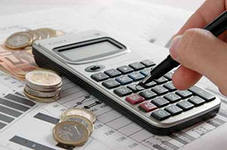 По отчету об исполнении бюджета городского округа ЗАТО Свободныйза 2 квартал 2018 годаИсполнение бюджета – процесс сбора и учета доходов и осуществление расходов на основе сводной бюджетной росписи и кассового плана.Исполнение бюджета – это этап бюджетного процесса, который начинается с момента утверждения решения о бюджете законодательным (представительным) органом муниципального образования и продолжается в течение финансового года. Можно выделить следующие этапы этого процесса: - исполнение бюджета по доходам,задача участников бюджетного процесса заключается в обеспечении полного и своевременного поступления в бюджет налогов, сборов, доходов от использования имущества и других обязательных платежей, в соответствии с утвержденным планом мобилизации доходов. - исполнение по расходам, которое означает последовательное финансирование мероприятий, предусмотренных решением о бюджете, в пределах утвержденных сумм с целью исполнения принятых муниципальным образованием расходных обязательств. - составление и утверждение отчета об исполнении бюджета является важной формой контроля над исполнением бюджета.Отчет об исполнении бюджета составляется по всем основным показателям доходов и расходов в установленном порядке с необходимым анализом исполнения доходов и расходования средств.Годовой отчет об исполнении бюджета предоставляется в Думу городского округа ЗАТО Свободный. По результатам рассмотрения отчета об исполнении бюджета Дума городского округа ЗАТО Свободный принимает решение об его утверждении либо отклонении.Основные характеристики бюджета городского округа ЗАТО Свободный за 2 квартал 2018 годаОсновные параметры исполнения бюджета городского округа ЗАТО Свободный за 2 квартал 2018 годаДоходы в расчете на одного человека – 23 177,1 рублейРасходы в расчете на одного человека – 22 970,6 рублей(среднегодовая численность населения за 2016 год, человек – 8 682)Доходы бюджета городского округа ЗАТО СвободныйДоходы бюджета городского округа ЗАТО Свободный образуются за счет налоговых и неналоговых доходов, а также за счет безвозмездных поступлений.Структура доходов бюджета городского округа ЗАТО Свободный за 2 квартал 2018 годаВсего поступило доходов 201 640,7 тыс. руб.Структура налоговых доходов бюджета городского округа ЗАТО Свободный за 2 квартал 2018 годаВсего поступило налоговых доходов 54144,6 тыс. руб.Динамика налоговых поступлений в бюджет городского округа ЗАТО Свободный за 2 квартал 2017-2018 годовСтруктура неналоговых доходов в 2 квартале 2018 годаВсего поступило неналоговых доходов в 2 квартале 2018 года – 1 182,2 тыс. руб.Динамика неналоговых поступлений в бюджет городского округа ЗАТО Свободный за 2 квартал 2017 -2018 годовСтруктура безвозмездных поступлений в 2 квартале 2018 годаВсего поступило 146 313,9 тыс. руб.Динамика безвозмездных поступлений в бюджет городского округа ЗАТО Свободный за 2 квартал 2017-2018 годовРасходы бюджета городского округаРасходы бюджета городского округа – денежные средства, направленные на финансовое обеспечение задач и функций местного самоуправления.Функциональная структура расходов бюджета за 2 квартал 2018 годаВсего произведено расходов – 199 844,5 тыс. руб.Исполнение бюджета городского округа ЗАТО Свободный за 2 квартал 2018 года по расходамРасходы бюджета городского округа в 2 квартале 2018 года на ЖКХтыс.руб.Расходы бюджета городского округа в 2 квартале 2018 года на образованиетыс.руб.Образование городского округа ЗАТО Свободный7 муниципальных учрежденийРеализация муниципальных целевых программ в 2 квартале 2018 года  в тыс. руб.                                 Расходы по публично нормативным обязательствам в 2 квартале 2018 годатыс. руб.Источники финансирования дефицита бюджета городского округаВ процессе принятия и исполнения бюджета городского округа большое значение приобретает сбалансированность доходов и расходов. Дефицит - это превышение расходов над доходами. Профицит – это превышение доходов над расходами.Информация для контактовФинансовый отдел администрации городского округа ЗАТО СвободныйИндекс: 624790Адрес: п. Свободный, улица Майского, дом 67Телефон/факс: 8 (34345) 5-84-87Е-mail: svobodfin.vs@gmail.comВремя работы: понедельник - пятница с 08.00 до 12.00, с 13.00 до 17.00 часов.Руководитель: начальник финансового отдела администрации городского округа ЗАТО Свободный – Петрова Людмила ВасильевнаНаименованиеПлан (тыс. рублей)Факт в тысячах рублейПроцент исполненияУдельный вес, процентовДоходы - всего403 997,6201 640,749,9хв том числе:-налоговые доходы111 567,054 144,648,526,8-неналоговые доходы10 453,41 182,211,30,6-безвозмездные поступления281 977,2146 313,951,972,6Расходы - всего,451 092,1199 844,544,3хв том числе:-администрация ГО ЗАТО Свободный440 414,5195 339,144,497,7-Дума ГО ЗАТО Свободный2 924,91 261,243,10,7-Контрольный орган ГО ЗАТО Свободный2 147,21 028,747,90,5-финансовый отдел администрации ГО ЗАТО Свободный5 605,52 215,639,51,1Дефицит (-), профицит(+)-47 094,5хххИсточники финансирования дефицита бюджета - всего,47 094,5ххх-изменение остатков средств бюджета47 094,5хххНаименованиеПланФакт% исполненияЖилищное хозяйство12 025,92 713,722,6Коммунальное хозяйство58 874,22 790,24,7Благоустройство14 735,21 167,97,9Другие вопросы в области ЖКХ33,80,00,0Всего85 669,16 671,87,8НаименованиеПланФакт% исполненияДошкольное образование92 376,445 070,448,8Общее образование87 905,955 342,563,0Дополнительное образование68 710,937 805,355,0Молодежная политика и оздоровление детей5 997,44 820,080,4Другие вопросы в области образования594,4217,136,5Всего255 585,0143 255,356,0№ п/пНаименование программыПланФакт% исполненияМуниципальная  программа "Совершенствование социально-экономической политики и эффективности муниципального управления" на 2016-2020 годы24 424,29 602,939,3Муниципальная  программа "Безопасный город" на 2016-2020 годы5 994,61 950,632,5Муниципальная  программа "Развитие образования в городском округе ЗАТО Свободный " на 2016-2020 годы251 931,2142 139,656,4Муниципальная программа "Профилактика заболеваний и формирование здорового образа жизни" на 2016 -2020 годы483,9286,359,2Муниципальная  программа "Развитие  культуры, спорта и молодежной политики в городском округе ЗАТО Свободный" на 2016-2020 годы24 150,914 943,261,9Муниципальная программа "Развитие городского хозяйства" на 2016-2020 годы89 952,17 545,78,4Всего по муниципальным  программам396 936,9176 468,344,5Наименование публично  нормативного обязательстваПланФакт% исполненияПредоставление гражданам субсидий на оплату жилого помещения и коммунальных услуг1 104,0497,145,0Осуществление государственного полномочия Свердловской области по предоставлению отдельным категориям граждан компенсации расходов на оплату жилого помещения и коммунальных услуг15 643,07 951,450,8Осуществление государственного полномочия Российской Федерации по предоставлению мер социальной поддержки по оплате жилого помещения и коммунальных услуг1 579,0795,650,4Меры социальной поддержки по частичному освобождению от платы за коммунальные услуги21,00,00,0Компенсация отдельным категориям граждан оплаты взноса на капитальный ремонт общего имущества в многоквартирном доме10,30,00,0Всего18 357,39 244,050,4